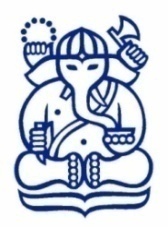 INSTITUT TEKNOLOGI BANDUNG <NAMA UNIT KERJA>Jalan ...............Bandung Kode Pos ......,Telp.: +6222 ........., Fax.: +6222 ......., e-mail: ........UNDANGANNomor : ............................						(tanggal)................Kepada Yth. :.............................................................................................................. …………………..dst.                           Hari	:   .....................................	Tanggal	:   .....................................	Pukul      	:   .....................................	Tempat   	:   .....................................Acara :   ................................................................................................... Nama Jabatan, Nama PejabatNIP ..............................Tembusan Yth.:.................................... 